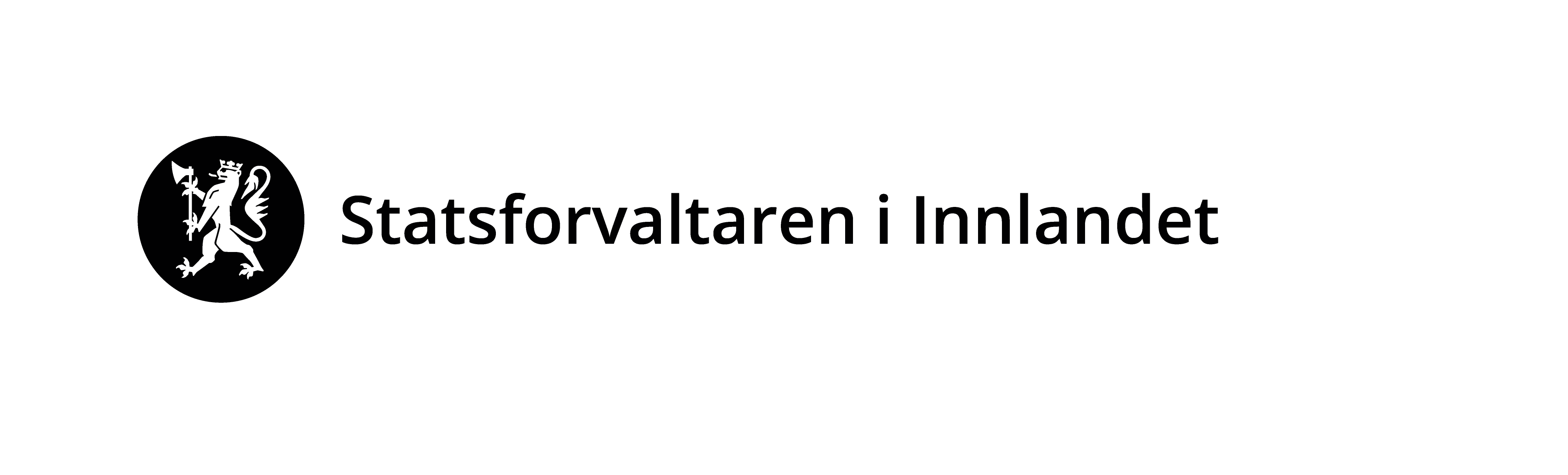 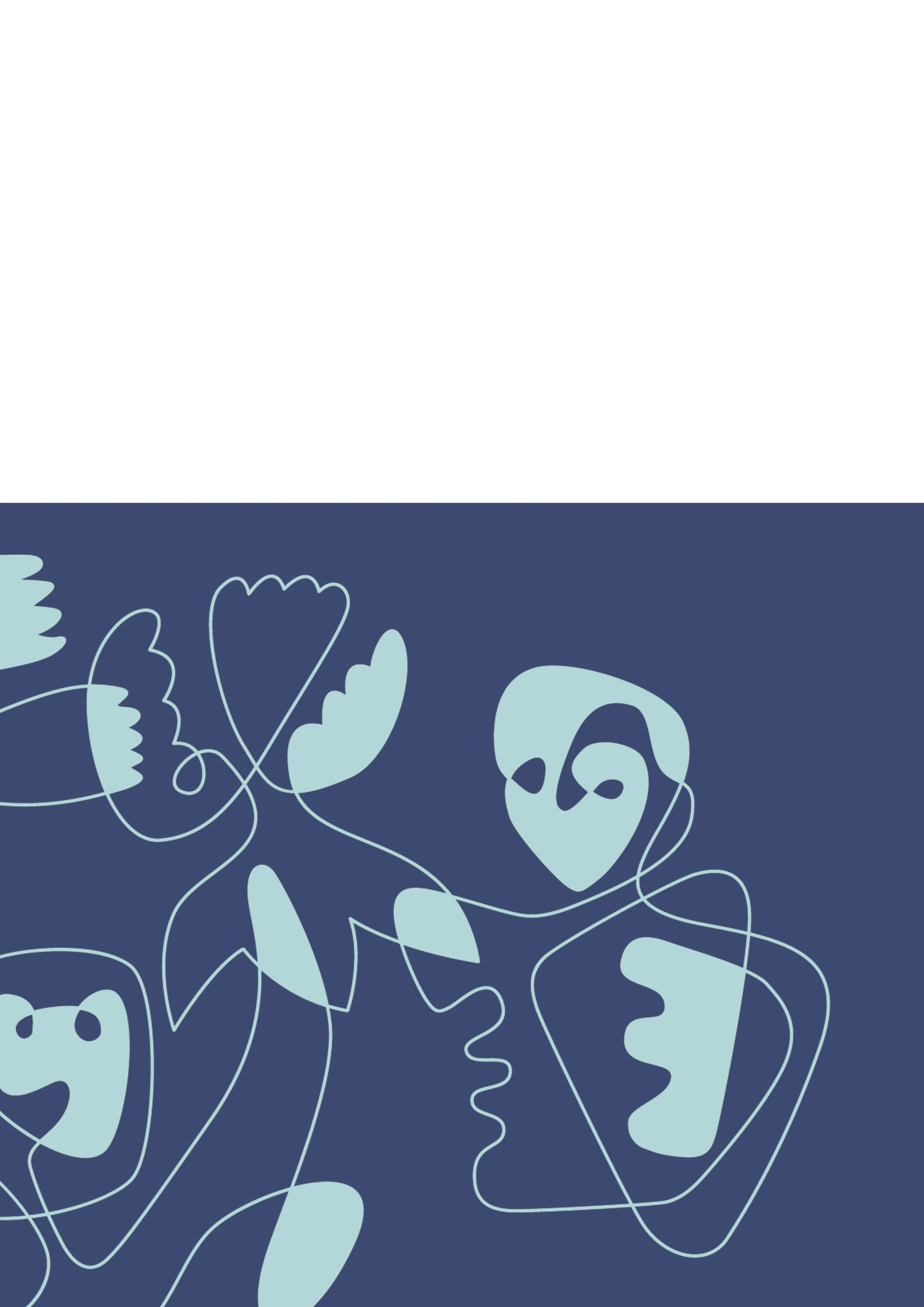 Skjemaet må fyllast ut nøyaktig og fullstendig, og alle naudsynte vedlegg må følge med. Skjemaet skal sendast til Statsforvaltaren pr. e-post (sfinpost@statsforvalteren.no) eller pr. brev (Statsforvaltaren i Innlandet, Postboks 987, 2604 Lillehammer).Lenke til forureiningsforskrifta kapittel 29 https://lovdata.no/dokument/SF/forskrift/2004-06-01-931/KAPITTEL_8-6#KAPITTEL_8-6 Rettleiing til meldinga:Statsforvaltaren skal ha melding om verksemda, men gir ikkje løyve eller godkjenning til det som blir meldt inn. Det er i alle tilfelle bedrifta som har ansvar for at verksemda er i tråd med krava i forskrifta.Dette skjemaet gjeld for små og mellomstore verksemder som driv med mekanisk over-flatebehandling og vedlikehald av metallkonstruksjonar i tilknytning faste anlegg/installasjonar. Skjemaet gjeld for anlegg som driv med høgtrykksspyling, blåsereinsing, metallisering og sprøytemaling/lakkering. Anlegg med kapasitet til å forbruke over 150 kg/time eller over 200 tonn/år av innsatsstoff basert på organiske løysemiddel er ikkje omfatta av kapittel 29, og skal ha eige løyve etter forurensningsloven § 11.  Nye anlegg eller utvidingar/endringar skal i god tid før oppstart/endring sende inn utfylt skjema til Statsforvaltaren. Anlegg som er omfatta av kapittel 29, men som driv utan løyve, bør også sende melding til Statsforvaltaren.  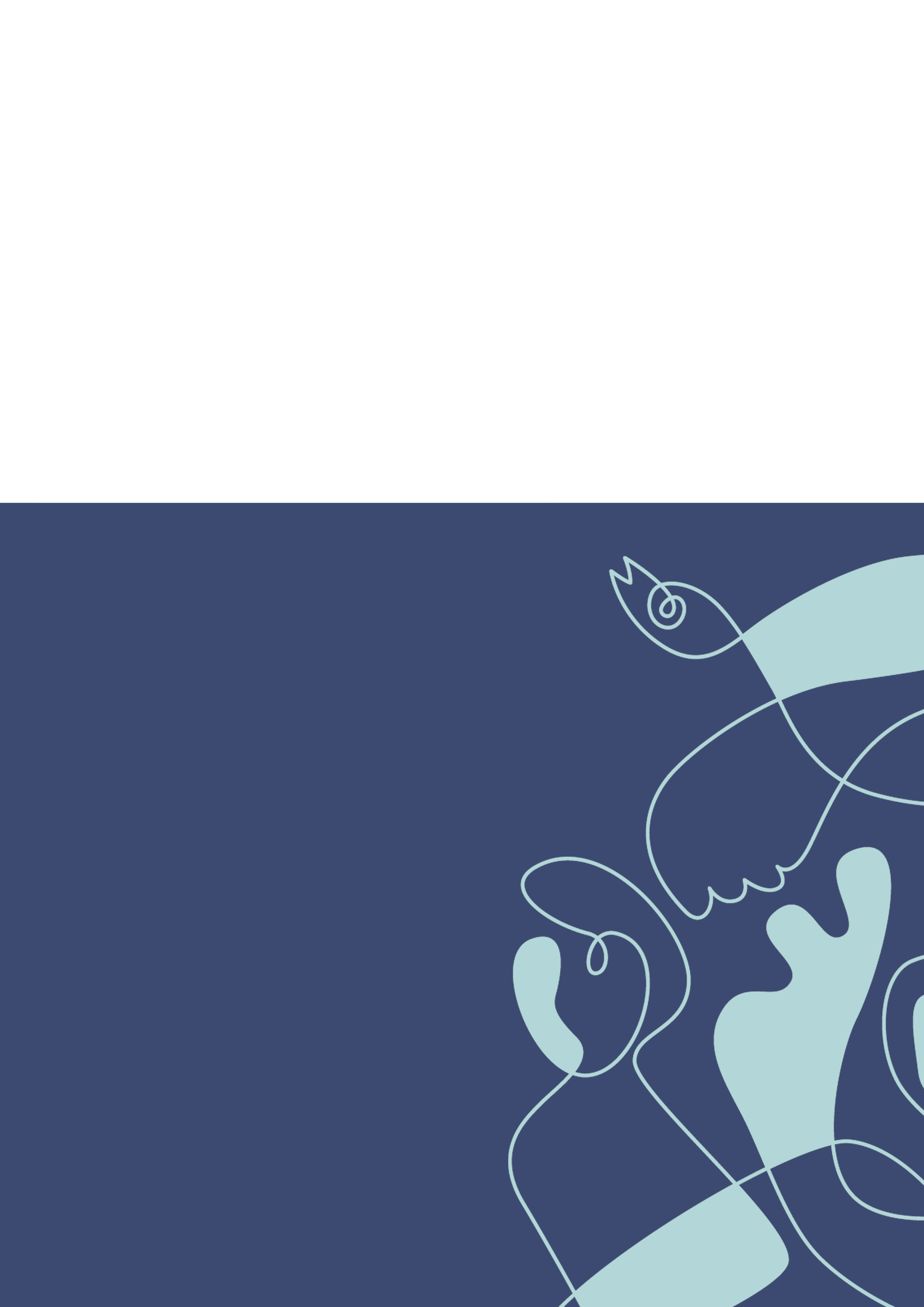 Opplysningar om verksemdaOpplysningar om verksemdaNamn på verksemdaGateadressePostadresseKommuneFylkeOrg.nr.Kontaktperson Kontaktperson NamnTelefone-postOpplysningar om anlegget (første del kun viss ulikt frå verksemda)Opplysningar om anlegget (første del kun viss ulikt frå verksemda)Opplysningar om anlegget (første del kun viss ulikt frå verksemda)Opplysningar om anlegget (første del kun viss ulikt frå verksemda)Opplysningar om anlegget (første del kun viss ulikt frå verksemda)Opplysningar om anlegget (første del kun viss ulikt frå verksemda)Opplysningar om anlegget (første del kun viss ulikt frå verksemda)Opplysningar om anlegget (første del kun viss ulikt frå verksemda)Namn på anleggNamn på anleggNamn på anleggGateadresseGateadresseGateadressePostadressePostadressePostadresseKommuneKommuneKommuneFylkeFylkeFylkeOrg.nr.Org.nr.Org.nr.Kontaktperson Kontaktperson Kontaktperson Kontaktperson Kontaktperson Kontaktperson Kontaktperson Kontaktperson NamnNamnNamnTelefonTelefonTelefone-poste-poste-postGardsnummerGardsnummerBruksnummerBruksnummerKartreferanse(UTM 32- koordinatar)Kartreferanse(UTM 32- koordinatar)SonebelteSonebelteNord - Sør:Nord - Sør:Aust - VestAust - VestKartreferanse(UTM 32- koordinatar)Kartreferanse(UTM 32- koordinatar)Etableringsår/ byggjeår anleggEtableringsår/ byggjeår anleggEndra/utvida årEndra/utvida årAvstand til næraste bustad, fritidsbustad, skole, institusjon og liknandeAvstand til næraste bustad, fritidsbustad, skole, institusjon og liknandeAvstand til næraste bustad, fritidsbustad, skole, institusjon og liknandeAvstand til næraste bustad, fritidsbustad, skole, institusjon og liknandeAvstand til næraste bustad, fritidsbustad, skole, institusjon og liknandemType bygningar:PlanstatusDokumentasjon på at verksemda er i samsvar med eventuelle planar etter plan - og bygningslova skal leggast ved meldingsskjemaet til kommunen. Planføresegner kan gje føringar blant anna for utforming av anlegg, støy, lukt med meir.PlanstatusDokumentasjon på at verksemda er i samsvar med eventuelle planar etter plan - og bygningslova skal leggast ved meldingsskjemaet til kommunen. Planføresegner kan gje føringar blant anna for utforming av anlegg, støy, lukt med meir.PlanstatusDokumentasjon på at verksemda er i samsvar med eventuelle planar etter plan - og bygningslova skal leggast ved meldingsskjemaet til kommunen. Planføresegner kan gje føringar blant anna for utforming av anlegg, støy, lukt med meir.PlanstatusDokumentasjon på at verksemda er i samsvar med eventuelle planar etter plan - og bygningslova skal leggast ved meldingsskjemaet til kommunen. Planføresegner kan gje føringar blant anna for utforming av anlegg, støy, lukt med meir.Er lokaliseringa behandla i reguleringsplan?Er lokaliseringa behandla i reguleringsplan? Ja 	NeiEr lokaliseringa behandla i reguleringsplan?Er lokaliseringa behandla i reguleringsplan?Namn på reguleringsplanen og dato for vedtak Vi gjer merksam på at bedrifta har ansvar for at verksemda er i tråd med gjeldande planar. Vi gjer merksam på at bedrifta har ansvar for at verksemda er i tråd med gjeldande planar. Vi gjer merksam på at bedrifta har ansvar for at verksemda er i tråd med gjeldande planar. Vi gjer merksam på at bedrifta har ansvar for at verksemda er i tråd med gjeldande planar. ProduksjonsdataProduksjonsdataBeskriv produksjonen (type og omfang, kapasitet)Namn på vassforekomst/resipientUtsleppsavgrensande tiltakUtsleppsavgrensande tiltakBeskriv tiltak for å hindre utslepp av miljøskadelege stoffBeskriv rutinar/tiltak for å avgrense utslepp av stoff  i vedlegg 1Beskriv rutinar/tiltak for å avgrense utslepp av begroingshindrande middelBeskriv korleis spylevatn blir handtertDisponering av oppsamla materiale, farleg avfallDisponering av oppsamla materiale, farleg avfallDisponering av oppsamla materiale, farleg avfallType overflødig materiale, farleg avfallMengde (kg/år)DisponeringUtslepp til luftUtslepp til luftUtslepp til luftUtslepp til luftPresisering av § 29-9 andre og tredje ledd: Fristen for støvnedfallsmålingar innan eitt år vert rekna som oppfylt dersom målingane startar opp så snart som mogleg etter at dette kapittelet gjeld, 
jf. § 29-13, og dersom målingane varer i eitt år. Verksemda skal halde fram med støvnedfallsmålingar og alltid kunne dokumentere at støvnedfallskravet vert stetta. Presisering av § 29-9 andre og tredje ledd: Fristen for støvnedfallsmålingar innan eitt år vert rekna som oppfylt dersom målingane startar opp så snart som mogleg etter at dette kapittelet gjeld, 
jf. § 29-13, og dersom målingane varer i eitt år. Verksemda skal halde fram med støvnedfallsmålingar og alltid kunne dokumentere at støvnedfallskravet vert stetta. Presisering av § 29-9 andre og tredje ledd: Fristen for støvnedfallsmålingar innan eitt år vert rekna som oppfylt dersom målingane startar opp så snart som mogleg etter at dette kapittelet gjeld, 
jf. § 29-13, og dersom målingane varer i eitt år. Verksemda skal halde fram med støvnedfallsmålingar og alltid kunne dokumentere at støvnedfallskravet vert stetta. Presisering av § 29-9 andre og tredje ledd: Fristen for støvnedfallsmålingar innan eitt år vert rekna som oppfylt dersom målingane startar opp så snart som mogleg etter at dette kapittelet gjeld, 
jf. § 29-13, og dersom målingane varer i eitt år. Verksemda skal halde fram med støvnedfallsmålingar og alltid kunne dokumentere at støvnedfallskravet vert stetta. Når vil verksemda starte med måling av nedfallstøv?Har verksemda utslepp til luft frå punktkjelder?Har verksemda utslepp til luft frå punktkjelder? Ja 	NeiHar verksemda utslepp til luft frå punktkjelder?Har verksemda utslepp til luft frå punktkjelder?StøyStøyStøyStøyHar verksemda gjennomført støymålingar?Har verksemda gjennomført støymålingar? Ja 	NeiHar verksemda gjennomført støymålingar?Har verksemda gjennomført støymålingar?Kor ofte vert det unntak frå støykrava i § 29-8, jf § 29-7?dager/årdager/årOppfyller verksemda krav til støy i § 29-7?Oppfyller verksemda krav til støy i § 29-7? Ja 	NeiOppfyller verksemda krav til støy i § 29-7?Oppfyller verksemda krav til støy i § 29-7?Sted, datoUnderskrift